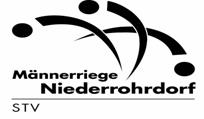  				         		                           Fitness+ FreizeitEINLADUNGzum  34. Faustballturnier um die ReKa-Rüsler-Wanderpokale   vom Samstag, den 1. April 2023     (kein Verschiebedatum)              Geschätzte Faustballfreunde,Unser traditionelles und begehrtes Turnier ist eine gute Gelegenheit, sich auf die kommende Feldsaison mit anderen Mannschaften zu messen. Falls der Rasen unbespielbar sein sollte, verlegen wir die Spiele in unsere modernen Hallen.Unter Vorbehalt allfälliger Corona Massnahmen gemäss Vorgaben BAG und Gemeinde, diese werden rechtzeitig oder mit dem Spielplan bekannt gegebenOrt:				Niederrohrdorf, Schulhaus RÜSLER Anzahl Mannschaften:	max. 16  in der Reihenfolge der AnmeldungenKategorie.			Senioren und MännerTurniereinsatz:	Fr. 70.—pro Mannschaft   (inkl. 5 Essen Bon)     Zahlung auf Raiffeisenbank Niederrohrdorf  IBAN  CH 86 8071 9000  0053 8417 8Versicherung:			ist Sache der TeilnehmerAnmeldung bis:		spätestens 1. März 2023an:           Hansruedi Vogler, Rigistrasse 19,  5443 Niederrohrdorf –Tel. 079 834 93 94 						   E-Mail: hansruedi@vogler-bauleitungen.chNach Spielschluss sind alle teilnehmenden Mannschaften zum traditionellen Spaghetti Essen eingeladen! Weiter wird am Rangverlesen unter den noch anwesenden Mannschaften pro Kat. A und  Kat. B je 1 Ball verlost. Spielplan mit Reglement werden nach Eingang der letzten Anmeldung per E-Mail zugestellt.Wir freuen uns auf Eure Teilnahme und sind sicher, dass Sport und Gemütlichkeit ein weiteres Mal in guter Erinnerung bleiben wird.							STV Männerriege  Niederrohrdorf							Hansruedi Vogler-----------------------------------------------------------------------------------------------------------------ANMELDUNGVerein……………………………………………………..          Einteilung Meisterschaft……………Mannschaftsführer:……………………………………         Anzahl Mannschaften………………………….Strasse:……………………………………………………          PLZ/Ort:…………………………………………….Telefon:…………………………………………………..          E-Mail:……………………………………………….Unterschrift:……………………………………………..